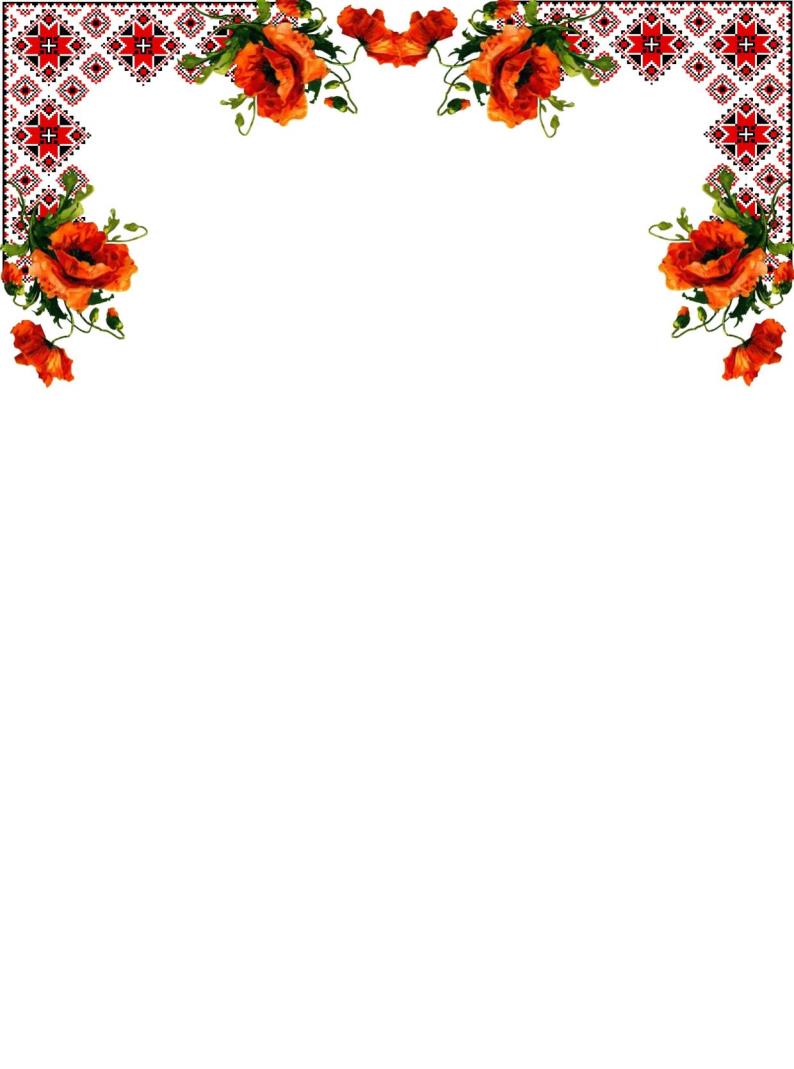 КЗО «ЖОВТНЕВИЙ НАВЧАЛЬНО-РЕАБІЛІТАЦІЙНИЙ ЦЕНТР З ПОГЛИБЛЕНИМ ПРОФЕСІЙНО ТРУДОВИМ НАВЧАННЯМ»ДОР»Портфоліо вихователяПлаксій Ірини Володимирівни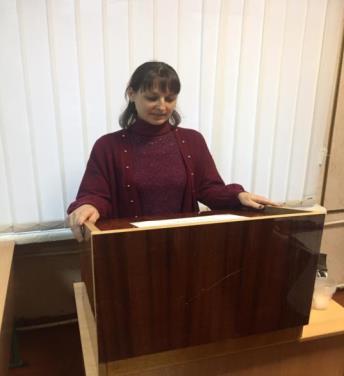 Загальні дані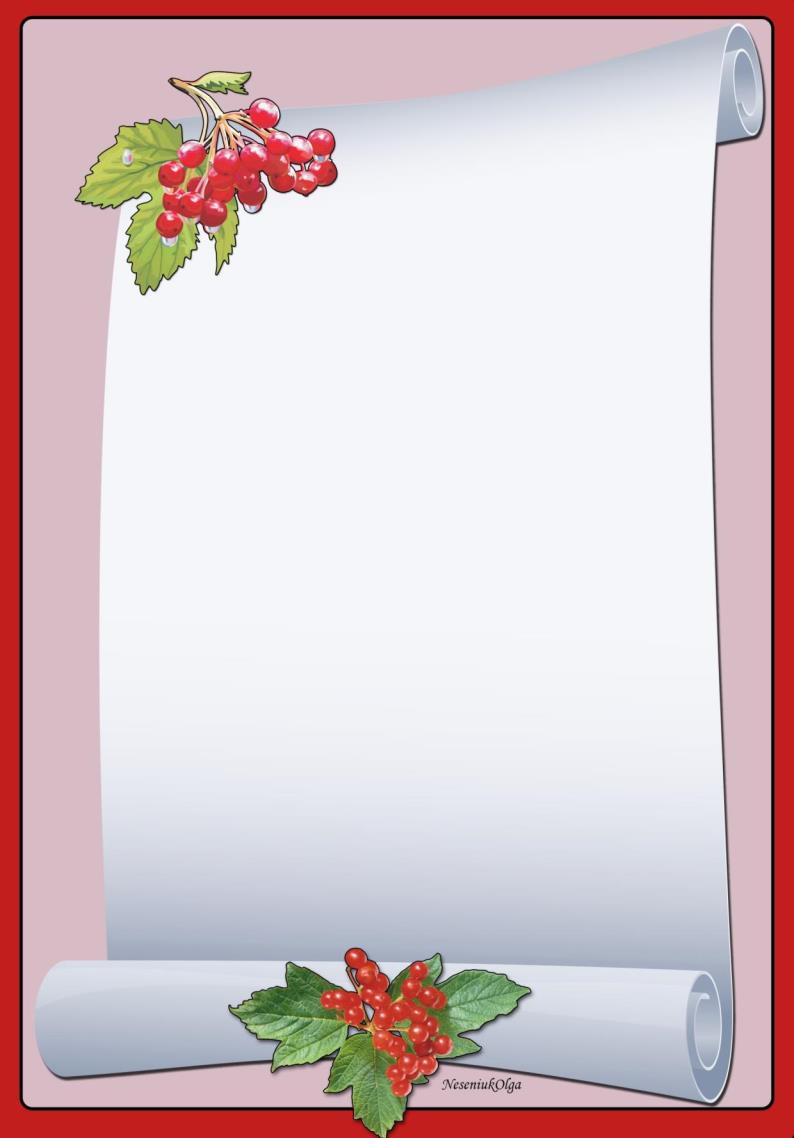 Дата народження:  07.07.1991Освіта: ВИЩАПлаксій Ірина Володимирівна 7 липня 1991 року народження.У 2013 році закінчила Кіровоградський державний педагогічнийуніверситет ім. Володимира Винниченка,здобула кваліфікацію бакалавра, вчитель математики.У 2019 році здобула кваліфікацію: cтупінь вищої освіти магістр спеціальність “Спеціальна освіта” освітня програма “Спеціальна освіта(Логопедія. Спеціальна психологія)” професійна кваліфікація  магістр спеціальної освіти. Логопед. Вчитель – дефектолог. Викладач корекційної педагогіки(логопедії) і спеціальної психології. Психолог(спеціальних) дошкільних, загальноосвітніх та реабілітаційних закладів ”                  Період атестації: 2019-2020 н.р. присвоєно                               кваліфікаційну категорію : спеціаліст II категорії                                    Стаж педагогічної діяльності: 6 РОКІВ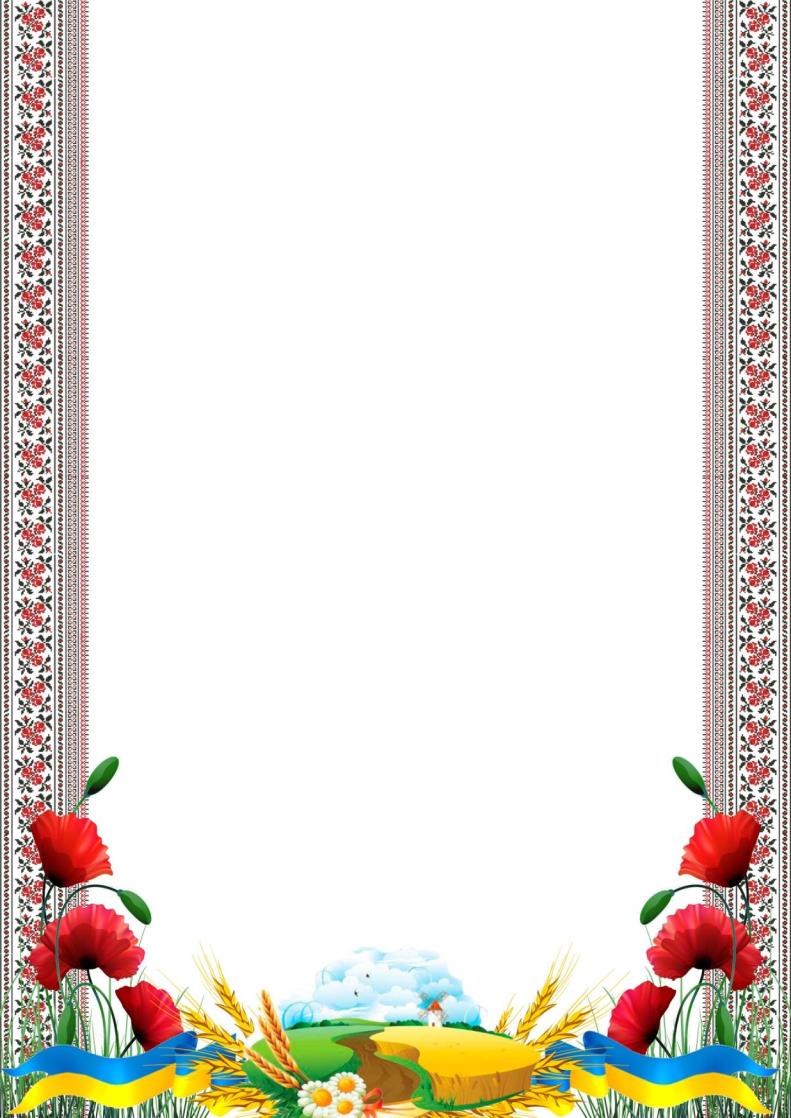 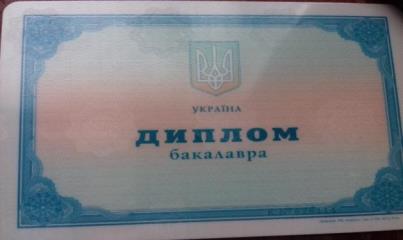 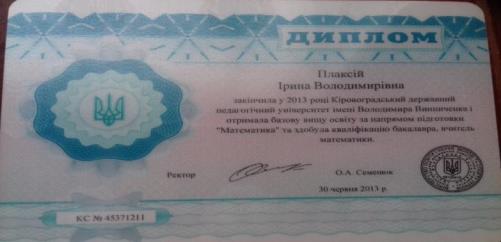 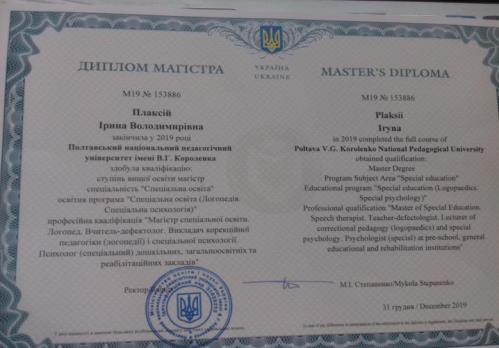 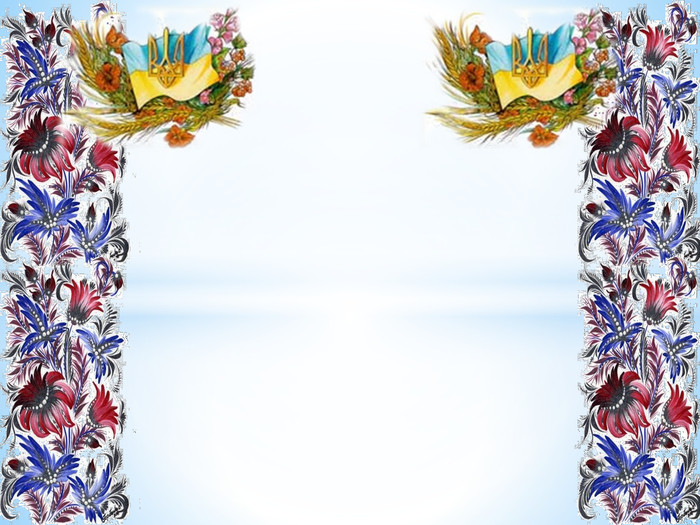 Досягнення, підвищення кваліфікації,публікації.УДК 376.064.1-056.2/.3Плаксій І.В., виховательКЗО «Жовтневий НРЦ ДОР»с. Вакулове, УкраїнаЕФЕКТИВНІСТЬ СПІВПРАЦІ ПЕДАГОГІВ І РОДИН ДІТЕЙ ЗОСОБЛИВИМИ ОСВІТНІМИ ПОТРЕБАМИДля успішного навчання дітей особливими освітніми потребами батькимають стати частиною шкільної команди. Проте налагодити з нимиспівпрацю – часом складне завдання, тому конкретні рекомендації з приводунавчання дітей, особливо на перших його етапах, батьки мають одержати уфахівців. Головним у навчанні школярів з обмеженими можливостямиздоров’я є формування у них соціально-побутових компетенції, тобто знаньпро навколишній світ, про себе, про правила взаємодії з цим світом. УвагаПсихолого-педагогічний супровід дітей з інтелектуальними порушеннями в умовах спеціальної та інклюзивної освіти: матеріали Всеукраїнської науково-практичної конференції має бути акцентована не лише на формуванні умінь читати та писати, а й на тому чи знає школяр про призначення тих чи інших предметів, чи вміє нимикористуватися, чи вміє або намагається обслуговувати себе.На перших етапах навчання батьки мають самі створювати ігрові танавчально-ігрові ситуації, які б стимулювали відтворення різноманітних дій,сприяли б пізнанню нового, викликали позитивні емоції у дитини. Беручиактивну участь у складанні корекційно-освітніх програм і в оцінці їхрезультативності, батьки спільно з педагогами визначають пріорітетнінапрями у цих програмах.Консультаційні семінари, тренінги, на яких обговорюються ці питаннямають ініціюватися саме батьками дітей, які потребують допомоги. Самепроведення таких заходів дасть змогу батькам усвідомити, що їхня дитина неє дитина з вадами, а є дитина зі своїми особливостями, відмінна від інших, зісвоїм світосприйняттям, своїм засобом спілкування, своїм мисленням.Батькам важливо усвідомлювати, що сім’я має жити повноціннимжиттям і сприймати ситуацію такою, як вона є, оскільки найбільшу допомогуможе надати саме родина [1].Відкритість освітнього процесу у класах інклюзивного навчанняпередбачає міжособистісні контакти між батьками, педагогами, дітьми. Дляуспішної реалізації інклюзивного навчання надзвичайно важлива ефективнаспівпраця педагогів і родин дітей з особливими освітніми потребами.Налаштованість школи на співпрацю з батьками виявляється в діяхадміністрації, класного керівника, допоміжного персоналу. Досвід такоїроботи залежить від того, яким чином загальноосвітні навчальні закладитлумачать і реалізовують своє бачення роботи з батьками.Педагогічні працівники мають знати, що відбувається в родині дитини,аби належним чином реагувати на це і надавати допомогу.Для педагогів практика, орієнтована на сім'ю, означає: визначенняцілей і шляхів їх досягнення, погоджених із родинами. Це підвищуєвірогідність отримання бажаних результатів, впевненість і компетентність,здатність батьків і родичів ухвалювати рішення стосовно їхньої дитини тавсієї родини упродовж усього життя. Педагоги мають бути підготовлені дороботи з усіма членами родини, а батьки - до співпраці зі школою. Доведено:батьки беруть участь в освіті своїх дітей коли переконані, що можуть бутизалучені до цієї важливої роботи; відчувають, що можуть бути кориснимидля своєї дитини; усвідомлюють, що школа спонукає їх до залучення. Саме ціфактори найважливіші в усвідомленні батьками своєї ролі та власноїефективності. Так, наприклад, ступінь задоволення батьків включенням їхніхдітей у загальноосвітній простір безпосередньо пов'язаний з розуміннямшколою особливостей порушень розвитку дітей та їхніх потреб, а також змірою здійснення пристосувань середовища, з готовністю школи працюватиз батьками.Психолого-педагогічний супровід дітей з інтелектуальними порушеннями в умовах спеціальної та інклюзивної освіти: матеріали Всеукраїнської науково-практичної конференціїРодини часто занадто хвилюються з приводу щоденних успіхів своїхдітей. Їм необхідно пояснювати, що навчання відбувається невеликимикроками, однак постійно. Щоб заспокоїти батьків, корисно спілкуватися зними в неформальних умовах [2].Інклюзивна школа має бути дуже гнучкою. Навчаючись діти зособливими освітніми потребами знаходяться там в широкому співтовариствіі можуть працювати з усім класом, в невеликій групі, спільно з асистентом-вчителя. Інклюзивна школа має бути дуже гнучкою.Для того щоб діти з особливими освітніми потребами досягли певнихрезультатів у навчанні, необхідна координація зусиль учителів, адміністраціїшколи, батьків і однолітків.Батьки дітей з ООП потребують соціально-психологічної підтримки,спеціальних педагогічних знань. Вони мають усвідомлювати своювідповідальність за долю дитини і розуміти, що їхні витримка, мужність,сприятливий сімейний мікроклімат - значний потенціал у розвитку дитини,формуванні її особистості.Перед сучасною школою стоїть завдання сприяти становленню дитинияк неповторної індивідуальності, розвивати її творчий потенціал, прагненнядо самостійної пізнавальної діяльності, щоб досягти високих результатів,співпраця школи і батьків має вагоме значення [3].Список використаних джерел1. Алекєєнко Т.У. У чому сутність гуманних взаємин батьків і дітей?Київ : Рідна школа. 2001. No3.2. Бенилова С.Ю. Особливі діти - особливе спілкування: рекомендаціїдля батьків. Москва : Видавництво «ГНОМ і Д», 2001.                                                       3. Пахомова Н.Г. Актуальні проблеми спеціальної освіти. Полтава :ТОВ «АСМІ»,2018. 329 ст.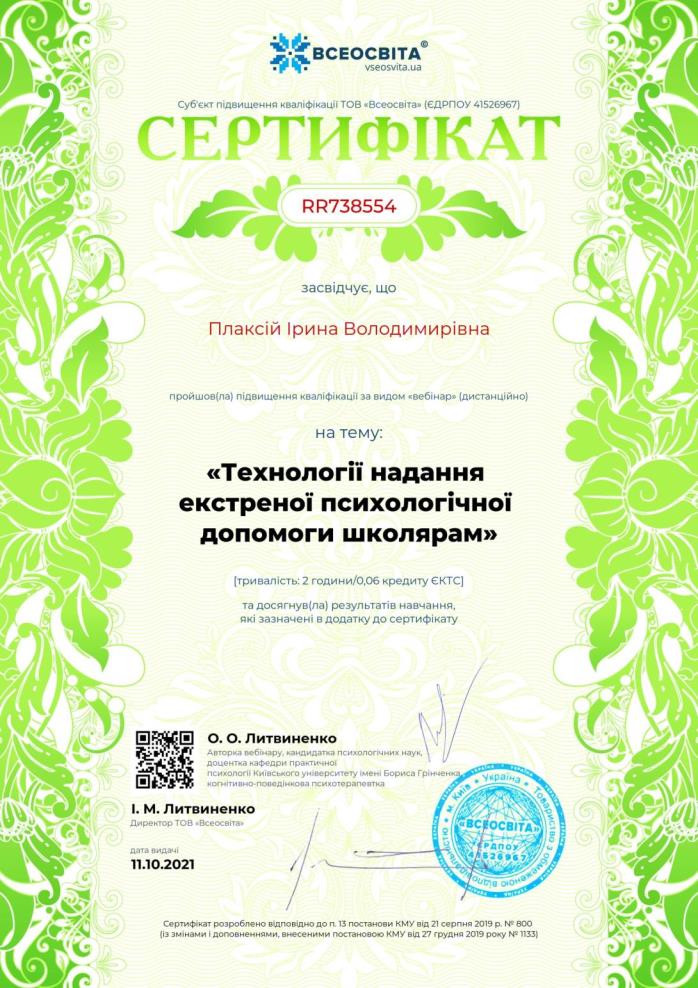 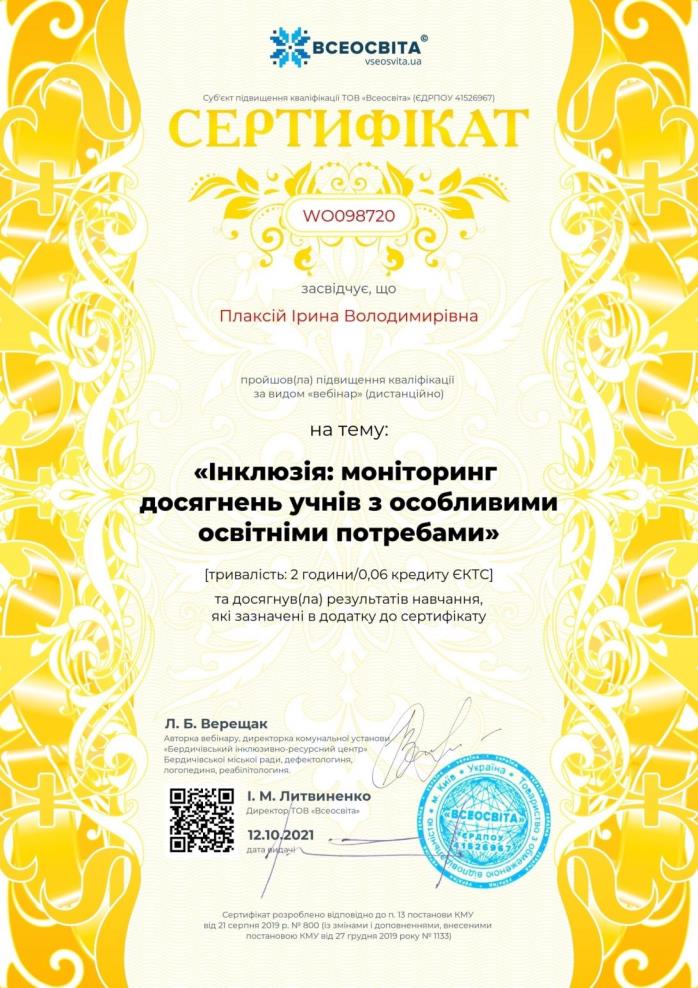 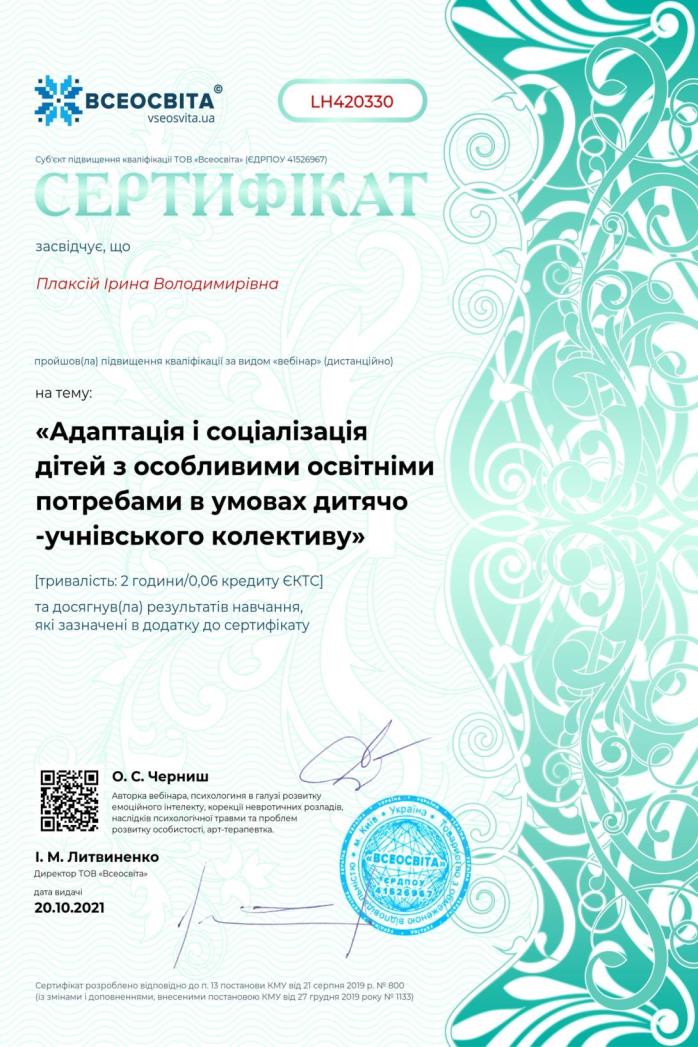 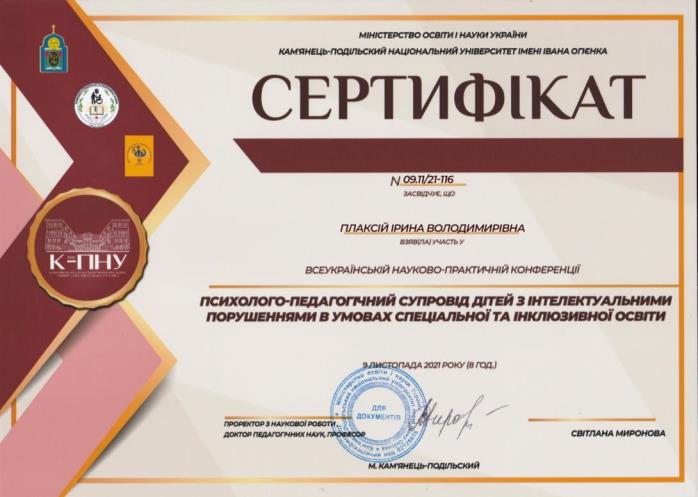 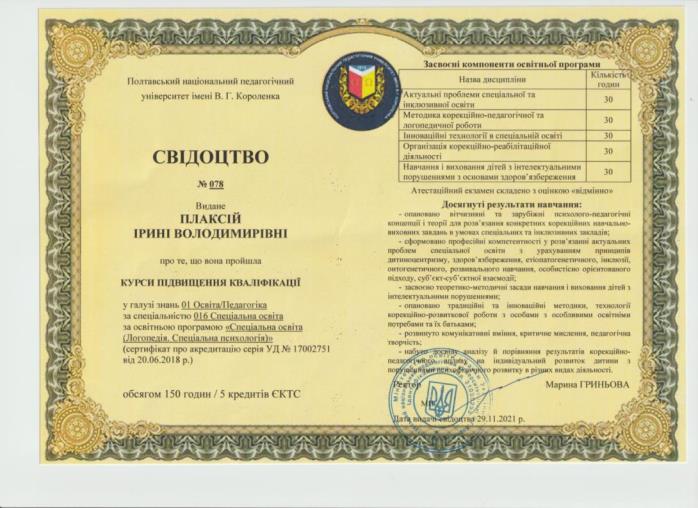 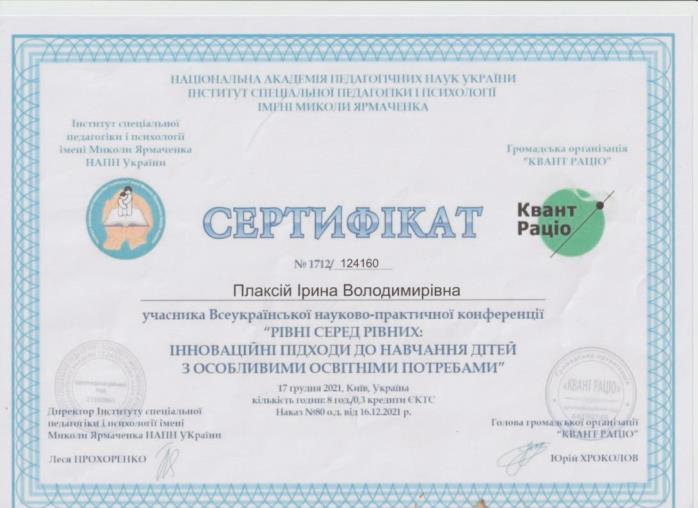 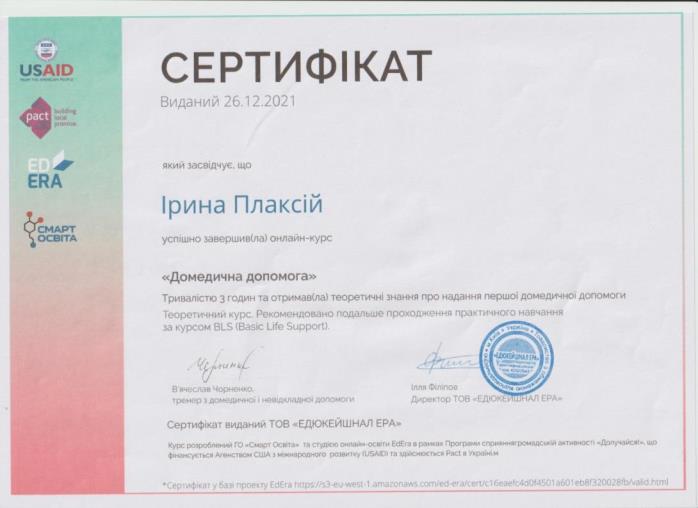 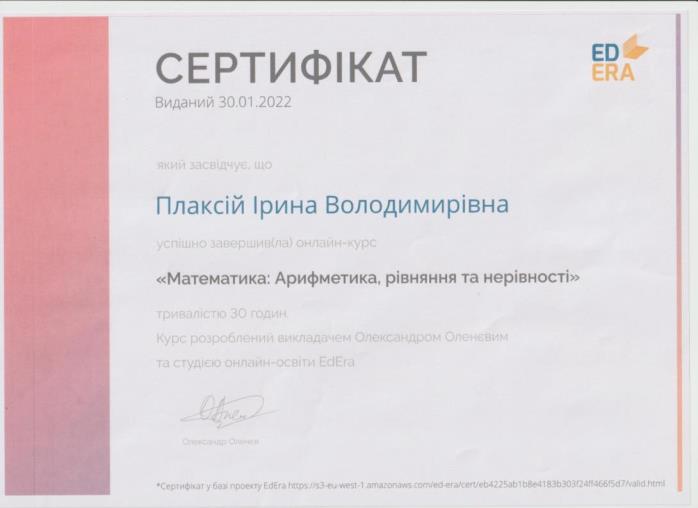 